ODGOJNO – OBRAZOVNO PODRUČJE: SKRB O SEBIZADATAK: OBOJI HALJINU!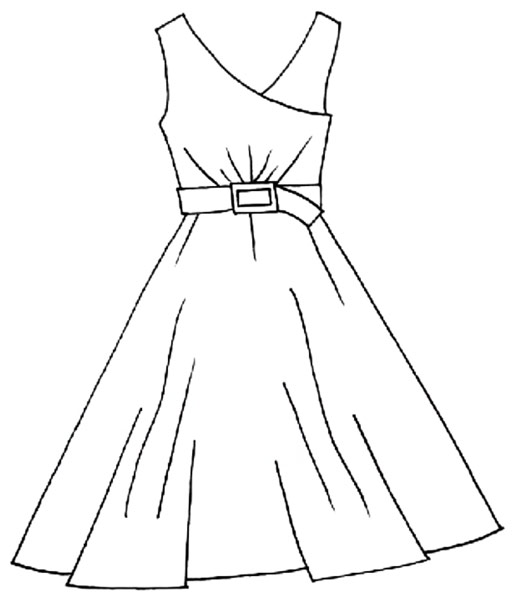 